TITULO DO TRABALHO          Silvia Moreira da Paixão Roberta Neves de Pereira Roberto da Silva Cruz Cláudio Bentes de Paula Keila Montes dos Santos  
Resumo (Idioma em Potuguês)

Vestibulum tincidunt congue dignissim. Nullam ac ligula sit amet metus maximus venenatis vitae at est. Ut ac venenatis tellus. Suspendisse potenti. In hac habitasse platea dictumst. Aenean pharetra dui ornare, viverra tellus in, euismod velit.

Palavras-chave:
Currículum (Idioma em Espanhol)

Vestibulum tincidunt congue dignissim. Nullam ac ligula sit amet metus maximus venenatis vitae at est. Ut ac venenatis tellus. Suspendisse potenti. In hac habitasse platea dictumst. Aenean pharetra dui ornare, viverra tellus in, euismod velit.

Palabras clave: 
Resume (Idioma em Inglês)

Vestibulum tincidunt congue dignissim. Nullam ac ligula sit amet metus maximus venenatis vitae at est. Ut ac venenatis tellus. Suspendisse potenti. In hac habitasse platea dictumst. Aenean pharetra dui ornare, viverra tellus in, euismod velit.

Keywords:
1. INTRODUÇÃOLorem ipsum dolor sit amet, consectetur adipiscing elit. Nullam cursus maximus eleifend. Morbi vitae ligula suscipit, aliquet odio at, rutrum massa. Vivamus maximus orci nec odio cursus, varius scelerisque ex pharetra. Fusce ac porttitor justo, sodales pharetra metus. Orci varius natoque penatibus et magnis dis parturient montes, nascetur ridiculus mus. Nulla sodales dui vel nisl molestie congue. Nam tempor ante in nisi ultricies, ac dignissim velit blandit. Phasellus ac elit congue erat posuere ultrices vel eget massa. Nam ligula libero, aliquet a luctus at, vulputate a quam. Donec vitae placerat magna, nec dapibus tortor. Donec dignissim odio enim, quis cursus nunc sagittis in. Mauris sed malesuada magna. Nulla placerat vitae turpis in efficitur. Quisque scelerisque, risus a ultricies dictum, dolor ante imperdiet turpis, vitae ornare turpis nisl at orci. Aenean aliquam metus non est laoreet, ut blandit metus condimentum. Donec sed risus tristique, convallis eros in, aliquam orci. Nullam eu placerat orci. Aenean eget cursus nisi, ut laoreet lacus. Vivamus ullamcorper leo eleifend ornare aliquam. Integer felis elit, tincidunt quis tellus in, finibus efficitur quam. Cras mauris orci, hendrerit quis pretium et, elementum quis orci. Nam purus neque, tincidunt nec lorem non, tempus scelerisque est. Maecenas leo enim, congue eu vehicula id, mattis sollicitudin purus. Phasellus consequat aliquet nulla, sit amet egestas massa. Sed ac ante a neque cursus imperdiet. Mauris convallis neque turpis, in pellentesque lacus gravida id. Donec lacus mi, molestie sed aliquam a, pharetra vel massa. Nunc commodo diam et iaculis tempus. Donec commodo pharetra dolor sit amet consectetur. Aliquam commodo enim nibh, vel lobortis mi tincidunt at. Praesent sit amet dictum odio. Suspendisse justo neque, consectetur non sagittis ut, venenatis congue dolor. Maecenas congue lorem elit, eget bibendum urna dapibus ut. Ut eleifend non augue nec sollicitudin. Morbi facilisis aliquet mauris a congue. Aliquam vel venenatis ante, quis fringilla tortor. Quisque tincidunt dapibus enim, eget consequat turpis. Mauris fermentum nec quam et consequat. Nullam ac efficitur purus. Ut euismod nisi quis risus tristique ultricies. Morbi massa libero, porttitor fermentum elit eget, pretium ullamcorper nulla. Aenean vitae lectus sit amet nulla venenatis faucibus. Quisque elementum sapien sed suscipit vehicula. Vestibulum tincidunt congue dignissim. Nullam ac ligula sit amet metus maximus venenatis vitae at est. Ut ac venenatis tellus. Suspendisse potenti. In hac habitasse platea dictumst. Aenean pharetra dui ornare, viverra tellus in, euismod velit. Aliquam cursus elit id mi consectetur, ut egestas orci tempus. Donec eu arcu egestas, maximus leo eu, accumsan libero. Curabitur auctor dignissim ex quis tincidunt. Morbi sit amet sodales ex, et tristique dui. Fusce id quam non risus scelerisque molestie. Donec eu ex nec tellus aliquet aliquet. 2. REFERENCIAL TEÓRICOLorem ipsum dolor sit amet, consectetur adipiscing elit. Maecenas eget ligula non dolor pharetra rutrum volutpat et libero. Nullam convallis, mauris ac scelerisque sollicitudin, massa magna posuere tortor, venenatis volutpat ex sapien a eros. Mauris dui leo, pellentesque eget dui quis, congue condimentum nisi. Praesent hendrerit facilisis enim, eu facilisis erat malesuada id. Nam eu tincidunt nulla. Aenean ac ornare justo. Pellentesque habitant morbi tristique senectus et netus et malesuada fames ac turpis egestas. 2.1. AMOSTRAMorbi tortor dolor, cursus vel ligula non, condimentum placerat justo. In hac habitasse platea dictumst. Vestibulum rutrum nisl a lectus laoreet, eget venenatis dolor volutpat. Morbi tellus neque, vulputate a accumsan sed, dictum eu metus. Mauris in gravida mauris, a tempus dui. Aenean vulputate erat at nisl aliquam tempus. Nulla varius, sapien vitae molestie rhoncus, ipsum dolor viverra orci, ut lacinia nibh lacus at neque. Aenean sed diam venenatis, mollis elit accumsan, dapibus nisi. Aenean in suscipit libero. Duis turpis nibh, consectetur nec ex non, mattis viverra mauris. Proin venenatis erat augue, ac tristique urna dapibus id. Nulla facilisi. Ut dictum consectetur augue, nec ornare lorem fermentum at. Donec maximus leo in imperdiet porta. Aenean volutpat quam at erat elementum porta. In hac habitasse platea dictumst. Vivamus nulla magna, dictum non scelerisque nec, consectetur sit amet odio. Donec eget turpis nisi. In at dui ac ante consectetur sagittis a non dui.  2.2. DESENHO DO ESTUDOLorem ipsum dolor sit amet, consectetur adipiscing elit. Maecenas eget ligula non dolor pharetra rutrum volutpat et libero. Nullam convallis, mauris ac scelerisque sollicitudin, massa magna posuere tortor, venenatis volutpat ex sapien a eros. Mauris dui leo, pellentesque eget dui quis, congue condimentum nisi. Praesent hendrerit facilisis enim, eu facilisis erat malesuada id. Nam eu tincidunt nulla. Aenean ac ornare justo. Pellentesque habitant morbi tristique senectus et netus et malesuada fames ac turpis egestas. Morbi tortor dolor, cursus vel ligula non, condimentum placerat justo. In hac habitasse platea dictumst. Vestibulum rutrum nisl a lectus laoreet, eget venenatis dolor volutpat. Morbi tellus neque, vulputate a accumsan sed, dictum eu metus. Mauris in gravida mauris, a tempus dui. Aenean vulputate erat at nisl aliquam tempus. Duis turpis nibh, consectetur nec ex non, mattis viverra mauris. Proin venenatis erat augue, ac tristique urna dapibus id. Nulla facilisi. Ut dictum consectetur augue, nec ornare lorem fermentum at. Donec maximus leo in imperdiet porta. Aenean volutpat quam at erat elementum porta. In hac habitasse platea dictumst. Vivamus nulla magna, dictum non scelerisque nec, consectetur sit amet odio. Donec eget turpis nisi. In at dui ac ante consectetur sagittis a non dui. Nunc at gravida sem. Class aptent taciti sociosqu ad litora torquent per conubia nostra, per inceptos himenaeos. Integer condimentum semper lacinia. Nullam lobortis ut tellus hendrerit tincidunt. Sed aliquam turpis et magna posuere, vel feugiat nulla pretium. Maecenas interdum, dui ultricies fermentum porta, tortor dolor accumsan mauris, non bibendum augue nisl in elit. Integer a mi nec augue viverra gravida. Curabitur rutrum metus eget nulla elementum bibendum. Nullam pellentesque nec sapien sed interdum. Praesent nisi tellus, dignissim ut sapien non, vulputate gravida elit. Mauris efficitur rutrum sagittis. Quisque vehicula lobortis nulla, et vestibulum lorem eleifend laoreet. Etiam a maximus ante. Fusce iaculis molestie volutpat. Vestibulum nec lectus ut leo gravida posuere at eget ex. Nullam sed mauris nisl. Integer tempus interdum hendrerit. Proin elementum viverra arcu, id volutpat elit porta ac. Nam volutpat arcu leo, a pulvinar ligula ullamcorper vitae. Vivamus tristique odio eget dictum aliquet. Ut venenatis id risus vel efficitur. Etiam vitae posuere eros. Pellentesque habitant morbi tristique senectus et netus et malesuada fames ac turpis egestas. Praesent sollicitudin vestibulum nulla sed fermentum. Sed laoreet leo purus. Suspendisse potenti. Vestibulum libero leo, posuere et justo eu, placerat tempus justo. Etiam tristique elit ipsum, id placerat est ultrices vitae. In hendrerit pretium metus, vitae placerat tellus condimentum non. Curabitur vulputate ipsum ex, a dapibus justo bibendum hendrerit.Ut placerat sodales lacus a molestie. Vestibulum laoreet neque at leo ultrices, sit amet tincidunt enim laoreet. Praesent ut massa a eros accumsan blandit a ac eros. Donec vitae luctus purus. Curabitur lobortis odio ac ultrices sagittis. Proin sit amet sapien et justo tincidunt mattis ut vel leo. Morbi tristique maximus iaculis. Curabitur condimentum velit tortor, ut cursus elit ultrices eu. Praesent vel libero metus. Phasellus ultricies nunc id sapien commodo eleifend. Nullam at pulvinar ligula. Nulla ornare odio et tortor blandit accumsan. Aliquam et ipsum metus. Vestibulum ante ipsum primis in faucibus orci luctus et ultrices posuere cubilia Curae; Etiam justo purus, interdum vitae turpis quis, euismod tincidunt odio. Nullam non pellentesque libero, ut malesuada leo. Aliquam sit amet viverra nisl, id vehicula diam. Phasellus at erat ut metus maximus blandit eget vel ligula. Fusce vitae congue enim. Nunc tellus sapien, tempor eget lectus non, mattis fermentum purus. Donec egestas libero dictum nisi ullamcorper consequat. Vivamus et nibh sagittis, fringilla nisi et, elementum purus. Fusce nec eros vitae tellus consectetur tincidunt nec ac massa.Integer viverra neque sed mauris blandit pellentesque. Morbi sollicitudin varius suscipit. Nullam mi sapien, tempus at interdum vitae, egestas eu odio. Class aptent taciti sociosqu ad litora torquent per conubia nostra, per inceptos himenaeos. Nulla facilisi. Curabitur pellentesque ipsum tortor, sit amet volutpat quam lobortis vel. Fusce imperdiet lorem a lacus consectetur mollis. Donec et placerat libero. Curabitur dictum ac massa et congue. Cras at risus ut velit ultricies malesuada quis eu purus. Curabitur luctus arcu nec dignissim pretium. Etiam dignissim diam sit amet eros luctus ultrices. Nam est elit, rutrum et risus ut, tincidunt sodales est.Etiam dignissim diam sit amet eros luctus ultrices. Nam est elit, rutrum et risus ut, tincidunt sodales est:Figura 1 – Logotipo da ABNT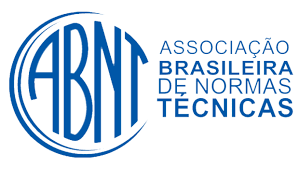 Fonte: <http://viacarreira.com/regras-da-abnt-para-tcc-conheca-principais-normas-062759/>Donec in quam a augue imperdiet eleifend sit amet non sapien. Donec gravida mollis purus ut vehicula. Etiam vel mattis tellus. Aliquam a volutpat neque, non laoreet turpis. Etiam malesuada eu est ut suscipit. Sed dapibus vehicula nisi, quis tincidunt turpis dictum nec. Nam semper, augue ut placerat egestas, sapien nisl consequat elit, at fringilla erat justo id nunc. Donec molestie eget arcu a cursus. 2.3. INSTRUMENTO DE AVALIAÇÃOLorem ipsum dolor sit amet, consectetur adipiscing elit. Maecenas eget ligula non dolor pharetra rutrum volutpat et libero. Nullam convallis, mauris ac scelerisque sollicitudin, massa magna posuere tortor, venenatis volutpat ex sapien a eros. Mauris dui leo, pellentesque eget dui quis, congue condimentum nisi. Praesent hendrerit facilisis enim, eu facilisis erat malesuada id. Nam eu tincidunt nulla. Aenean ac ornare justo. Pellentesque habitant morbi tristique senectus et netus et malesuada fames ac turpis egestas. Morbi tortor dolor, cursus vel ligula non, condimentum placerat justo. In hac habitasse platea dictumst. Vestibulum rutrum nisl a lectus laoreet, eget venenatis dolor volutpat. Morbi tellus neque, vulputate a accumsan sed, dictum eu metus. Mauris in gravida mauris, a tempus dui. Aenean vulputate erat at nisl aliquam tempus. Nulla varius, sapien vitae molestie rhoncus, ipsum dolor viverra orci, ut lacinia nibh lacus at neque. Aenean sed diam venenatis, mollis elit accumsan, dapibus nisi. Aenean in suscipit libero. Duis turpis nibh, consectetur nec ex non, mattis viverra mauris. Proin venenatis erat augue, ac tristique urna dapibus id. Nulla facilisi. Ut dictum consectetur augue, nec ornare lorem fermentum at. Donec maximus leo in imperdiet porta. Aenean volutpat quam at erat elementum porta. 
Gráfico 1 – Título de gráfico                      Fonte: Sobrenome (ano) da fonte consultada.  	                      Nota: Pode-se inserir notas explicativas, quando necessário.3. METODOLOGIALorem ipsum dolor sit amet, consectetur adipiscing elit. Maecenas eget ligula non dolor pharetra rutrum volutpat et libero. Nullam convallis, mauris ac scelerisque sollicitudin, massa magna posuere tortor, venenatis volutpat ex sapien a eros. Mauris dui leo, pellentesque eget dui quis, congue condimentum nisi. Praesent hendrerit facilisis enim, eu facilisis erat malesuada id. Nam eu tincidunt nulla. Aenean ac ornare justo. Pellentesque habitant morbi tristique senectus et netus et malesuada fames ac turpis egestas. Morbi tortor dolor, cursus vel ligula non, condimentum placerat justo. In hac habitasse platea dictumst. Vestibulum rutrum nisl a lectus laoreet, eget venenatis dolor volutpat. Morbi tellus neque, vulputate a accumsan sed, dictum eu metus. Mauris in gravida mauris, a tempus dui. Aenean vulputate erat at nisl aliquam tempus. Nulla varius, sapien vitae molestie rhoncus, ipsum dolor viverra orci, ut lacinia nibh lacus at neque. Aenean sed diam venenatis, mollis elit accumsan, dapibus nisi. Aenean in suscipit libero. Duis turpis nibh, consectetur nec ex non, mattis viverra mauris. Proin venenatis erat augue, ac tristique urna dapibus id. Nulla facilisi. Ut dictum consectetur augue, nec ornare lorem fermentum at. Donec maximus leo in imperdiet porta. Aenean volutpat quam at erat elementum porta. In hac habitasse platea dictumst. Vivamus nulla magna, dictum non scelerisque nec, consectetur sit amet odio. Donec eget turpis nisi. In at dui ac ante consectetur sagittis a non dui. 4. RESULTADOS Duis turpis nibh, consectetur nec ex non, mattis viverra mauris. Proin venenatis erat augue, ac tristique urna dapibus id. Nulla facilisi. Ut dictum consectetur augue, nec ornare lorem fermentum at. Donec maximus leo in imperdiet porta. Aenean volutpat quam at erat elementum porta. In hac habitasse platea dictumst. Vivamus nulla magna, dictum non scelerisque nec, consectetur sit amet odio. Donec eget turpis nisi. In at dui ac ante consectetur sagittis a non dui. Donec maximus leo in imperdiet porta:Morbi tortor dolor, cursus vel ligula non, condimentum placerat justo. In hac habitasse platea dictumst. Vestibulum rutrum nisl a lectus laoreet, eget venenatis dolor volutpat. Morbi tellus neque, vulputate a accumsan sed, dictum eu metus. Mauris in gravida mauris, a tempus dui. Aenean vulputate erat at nisl aliquam tempus. Nulla varius, sapien vitae molestie rhoncus, ipsum dolor viverra orci, ut lacinia nibh lacus at neque. Aenean sed diam venenatis, mollis elit accumsan, dapibus nisi. Aenean in suscipit libero.Morbi tortor dolor, cursus vel ligula non, condimentum placerat justo. In hac habitasse platea dictumst. Vestibulum rutrum nisl a lectus laoreet, eget venenatis dolor volutpat. Morbi tellus neque, vulputate a accumsan sed, dictum eu metus. Mauris in gravida mauris, a tempus dui. Aenean vulputate erat at nisl aliquam tempus. Nulla varius, sapien vitae molestie rhoncus, ipsum dolor viverra orci, ut lacinia nibh lacus at neque. Aenean sed diam venenatis, mollis elit accumsan, dapibus nisi. Aenean in suscipit libero.5. CONSIDERAÇÕES FINAIS
       Nullam pellentesque nec sapien sed interdum. Praesent nisi tellus, dignissim ut sapien non, vulputate gravida elit. Mauris efficitur rutrum sagittis. Quisque vehicula lobortis nulla, et vestibulum lorem eleifend laoreet. Etiam a maximus ante. Fusce iaculis molestie volutpat. Vestibulum nec lectus ut leo gravida posuere at eget ex. Nullam sed mauris nisl. Integer tempus interdum hendrerit. Proin elementum viverra arcu, id volutpat elit porta ac. Nam volutpat arcu leo, a pulvinar ligula ullamcorper vitae. Vivamus tristique odio eget dictum aliquet. Ut venenatis id risus vel efficitur. Etiam vitae posuere eros. Pellentesque habitant morbi tristique senectus et netus et malesuada fames ac turpis egestas. Praesent sollicitudin vestibulum nulla sed fermentum. Sed laoreet leo purus. Suspendisse potenti. Vestibulum libero leo, posuere et justo eu, placerat tempus justo. Etiam tristique elit ipsum, id placerat est ultrices vitae. In hendrerit pretium metus, vitae placerat tellus condimentum non. Curabitur vulputate ipsum ex, a dapibus justo bibendum hendrerit:
Morbi tortor dolor, cursus vel ligula non, condimentum placerat justo. In hac habitasse platea dictumst. Vestibulum rutrum nisl a lectus laoreet, eget venenatis dolor volutpat. Morbi tellus neque, vulputate a accumsan sed, dictum eu metus. Mauris in gravida mauris, a tempus dui. Aenean vulputate erat at nisl aliquam tempus. Nulla varius, sapien vitae molestie rhoncus, ipsum dolor viverra orci, ut lacinia nibh lacus at neque. Aenean sed diam venenatis, mollis elit accumsan, dapibus nisi. Aenean in suscipit libero.
Ut placerat sodales lacus a molestie. Vestibulum laoreet neque at leo ultrices, sit amet tincidunt enim laoreet. Praesent ut massa a eros accumsan blandit a ac eros. Donec vitae luctus purus. Curabitur lobortis odio ac ultrices sagittis. Proin sit amet sapien et justo tincidunt mattis ut vel leo. Morbi tristique maximus iaculis. Curabitur condimentum velit tortor, ut cursus elit ultrices eu. Praesent vel libero metus. Phasellus ultricies nunc id sapien commodo eleifend. Nullam at pulvinar ligula. Nulla ornare odio et tortor blandit accumsan. Aliquam et ipsum metus. Vestibulum ante ipsum primis in faucibus orci luctus et ultrices posuere cubilia Curae; Etiam justo purus, interdum vitae turpis quis, euismod tincidunt odio. Nullam non pellentesque libero, ut malesuada leo. Aliquam sit amet viverra nisl, id vehicula diam. Phasellus at erat ut metus maximus blandit eget vel ligula. Fusce vitae congue enim. Nunc tellus sapien, tempor eget lectus non, mattis fermentum purus. Donec egestas libero dictum nisi ullamcorper consequat. Vivamus et nibh sagittis, fringilla nisi et, elementum purus. Fusce nec eros vitae tellus consectetur tincidunt nec ac massa. Integer viverra neque sed mauris blandit pellentesque. Morbi sollicitudin varius suscipit. Nullam mi sapien, tempus at interdum vitae, egestas eu odio. Class aptent taciti sociosqu ad litora torquent per conubia nostra, per inceptos himenaeos. Nulla facilisi. Curabitur pellentesque ipsum tortor, sit amet volutpat quam lobortis vel. Fusce imperdiet lorem a lacus consectetur mollis. Donec et placerat libero. Curabitur dictum ac massa et congue. Cras at risus ut velit ultricies malesuada quis eu purus. Curabitur luctus arcu nec dignissim pretium. Etiam dignissim diam sit amet eros luctus ultrices. Nam est elit, rutrum et risus ut, tincidunt sodales est. 6. REFERÊNCIAS Andrade C., Neto, C.; Ducharne, M. Auto-percepção de competência, percepção da educadora e competência motora em crianças de 5 anos. In: Catela D.; Barreiros, J.(ed.). Estudos em desenvolvimento motor da criança. Viana fdo Castelo, Portugal. Edições ESE-IPVC, 2008. p. 247-254.Bankoff, A; Moutinho, E. Obesidade infantil e avaliação em pré-escolares. Revista Brasileira de Ciências do Esporte. Curitiba, n.23, 2002, p. 105-120.Buck, S.M.; Hillman, C.H.; Castelli, D.M. The relation of aerobic fitness to stroop task performance in preadolescent children. Medicine and Science in Sports and Exercise. Indianápolis, US, n.40, 2008, p.166-172.Budde, H.; Voelcker-Rehage, C.; Pietraßyk-Kendziorra, S.; Ribeiro, P.; Tidow, G. Acute coordinative exercise improves attentional performance in adolescents. Neuroscience Letters. US, n. 441, 2008, p.219–223.Bundy, A. C.; Naughton, G.; Tranter, P.; Wyver, S.; Baur, L.; Schiller, W.; Brentnall, J. The Sydney playground project: popping the bubblewrap-unleashing the power of play: a cluster randomized controlled trial of a primary school playground-based intervention aiming to increase children's physical activity and social skills. BMC Public Health, London, UK, n.11. 2011, p.3-9.Tabela 1 – Relação: estatura x peso x idade (masculino)Tabela 1 – Relação: estatura x peso x idade (masculino)Tabela 1 – Relação: estatura x peso x idade (masculino)Peso XEstatura YIdade Z351281338140134514014521501550130133814014Fonte: O autorFonte: O autorFonte: O autor